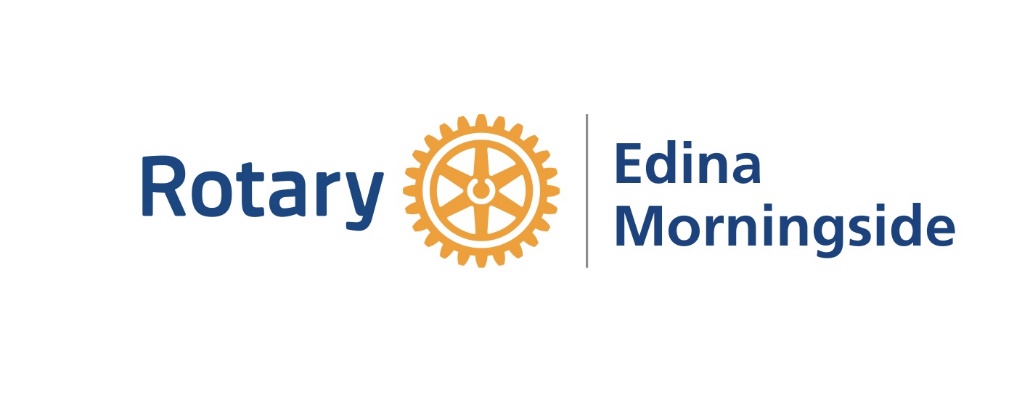 NEW MEMBER PROPOSALTHIS SECTION TO BE COMPLETED BY INDIVIDUAL PROPOSING NEW MEMBERThe information given below will be used by the Membership Committee and the Board of Directors to determine the eligibility of the proposed individual.  Date: Proposed/Sponsored by:  Proposed member is recommended to fill the classification of: How do you know the individual?  Personally     Professionally      Both       Please elaborate: THIS SECTION TO BE COMPLETED BY INDIVIDUAL BEING PROPOSED FOR MEMBERSHIPName (First, Middle Initial, Last):  Home Address:   City/Zip: Home Phone:  e-mail address: Cell Phone:  Spouse’s Name: Date of Birth:  Wedding Anniversary: Employer: 	 Title: Work Phone:    Work Fax: Website: Employer Address:  City/Zip: Company principal product/service:  Previous Rotarian?   If so, how long?   Club Name THANK YOU FOR YOUR INTEREST IN ROTARY!  Please return the completed form, a personal picture and a paragraph bio to Peter Williams at peter.williams@jcap.com or 507-382-8775. We will contact you as soon as a membership decision is reached.  In the meantime, please continue to attend club meetings and events as our guest.New members will be invoiced a $100 initiation fee. After you are received as a member, you will then be responsible for dues ($265 per quarter) which we will bill on a prorated basis for the current quarter.                                                                                                                                        01/2023